2017年4月第3周国际硫大事清单一、要闻概览1.北非二季度合同价格为71-89美元/吨cfr2.卡塔尔Petroleum公司招标结果公布，离岸价在75美元/吨3.本周西北欧合约谈判继续进行4.中国市场持续低迷二、价格指数注释：^ 负价格* 运量小于1万吨** 修正数值斜体 前期合同仍在谈判中三、市场预测看跌四、市场分析本周，全球范围内硫磺价格看跌，二季度成交量比一季度略有提升。中国硫磺市场延续前三周的颓势，云天化最新成交了3船硫磺，价格在90美元/吨cfr。下跌趋势很大程度上由于TGO为中国硫磺买家设置了很多严苛的购买机制。印度市场表现也较为疲软，本周几单交易的价格均在100美元/吨cfr以下。尽管中东供应商挺价意识较强，但印度市场的下行压力仍然较大，买家的压价意愿非常强。尽管看跌情绪使主要的需求地市场低迷，但据报道，中东二季度合同价上已经上调至75-85美元/吨fob，较之前的70-84美元/吨fob有小幅上升。然而，本周中东地区的高端现货价格下跌，回落至75美元/吨fob左右，反映在卡塔尔Petroleum的标售中。据报道，黑海供应商和北非的合约谈判已经结束，北非二季度合同价上调至71-89美元/吨cfr，低端价格为块粉硫磺价格。尽管北非合同价上调，但地中海地区硫磺价格依然疲软，本周fob和cfr价格均有所回落。巴西市场供应相对紧张，二季度价格较一季度上涨2美元至90-95美元/吨cfr。低端价格主要反映在来自美国的订单，高端价格主要反映在来自黑海的订单。美国二季度合同价格比一季度下降5美元/长吨，为70美元/长吨。据报道，加拿大硫磺供应紧张。尽管如此，价格下跌趋势与主要需求地区的下滑幅度一致。本周已经确认，OCP正式启动JPH-3，生产率为140万吨 /年的硫磺燃烧器。该厂预计将在4月底/ 5月初开始运行。摩洛哥二季度硫磺合同价上涨在80-30美元/吨cfr范围内。强大的硫燃烧器能力和Jorf Lasfar的存储设施，使得OCP的硫磺价格仍然具有竞争力，仍可供选择。P2O5的生产力达45万吨/年，理论上，新厂OCP总体需求量可达40,000吨/月。但是实际数字还是取决于Jorf Lasfar和Safi平台的磷酸盐流量以及硫酸进口量。印度硫酸价格也在上涨，这也再次缩小了其与硫磺价格的差距。这或将导致硫磺需求的提升。五、硫磺买方市场1.西北欧二季度合约谈判进展缓慢，买方希望价格比一季度降低，尽管预期已经下调大约5美元/吨。2.地中海地区地中海 cfr价格疲软。目前cfr价格约在92-97美元/吨，对于土耳其的Bagfas和Toros都是底部价格和顶端价格。3.土耳其据说Toros的一批1万吨硫磺交付时间在5月5日。4.北非北非买家协定的合同价在71-89美元/吨cfr范围之间。5.摩洛哥今年4月底，OCP新建的140万t /年硫磺燃烧器正式启动，并将全面投入运行。据报道，摩洛哥二季度合约价格比一季度上涨3美元/吨，至71-88美元/吨cfr，包括高端价格的颗粒硫磺和低端价格的粉末状硫磺。6.塞内加尔据买方消息称，ICS / Indorama二季度从中东购买一批3万吨硫磺，价格是75美元/吨fob。据说该公司正在与Baltic进行另一批硫磺的谈判。 二季度的总需求量约为9万吨。7.中国TGO继续对中国价格施加下行压力，YUC报告，本周收到的3批硫磺价格为90美元/吨cfr。尽管中国港口城市报价高达99美元/吨cfr，但是中国成交价格却是90美元/吨cfr。从过去几周来看，终端用户的出价也低于90美元/吨cfr。Tasweeq的销往华南地区的硫磺价格在89美元/吨cfr，销往长江流域的硫磺价格在91美元/吨cfr。连续两周，南通价格下跌约20元/吨，至770-780元/吨/，这相当于比上个月减少100元/吨。液体硫磺价格稳定在78美元/吨cfr上下。供应较为紧张，目前只卖给合同客户。官方称，中国港口硫磺库存水平降低至136万吨左右。普光开工率有不同的报道，有消息说生产率下降至4500-5000吨/天。由于天气较暖，天然气需求减弱，前达州港的价格维持在700元/吨。 同样，万州港的价格没有上涨，在800元/吨。8.印度据报道，FACT在4月18日以高于90美元/吨的价格交付了一批1.5-2.5万吨硫磺。据称，FACT已经收到，Swiss Singapore, Midgulf 和Transcom的三家报价。FACT在4月6日仅收到一个103-104美元/吨cfr的报价，作为印度的上市公司，FACT必须收到至少两个报价。最终FACT以100-105美元/吨的价格成交。MMTC于4月17日关闭的1.5-2.5万吨(+/- 10%)硫磺招标将在5月15日至20日到达Cochin。报价有效期至4月25日。据报道，IFFCO拒绝了5月份装载3.5万吨硫磺的94美元/吨cfr的标价。尚未具体结论。但是这符合当前中东的价格趋势和本周早期FACT的招标。Fertecon估计印度cfr价格在95-100美元/吨cfr之间。据报道，上周Sun International让MV Veslets装载了3.5万吨硫磺于Paradeep交付。Greenstar的Tuticorin工厂扩大磷酸能力的工作计划继续进行，预计该厂将于4月底或5月初恢复生产。它目前不在寻求硫磺，二十载储存方面提高灵活性能，采用硫酸。在港口将三个1万吨磷酸溶液罐中的一个换成硫酸罐，以接收硫酸和磷酸。9.约旦据报道，JIFCO已经公布一个3.5万吨颗粒硫磺的询价——据说所收报价低于90美元/吨。10.美国    二季度液体硫磺价格比一季度减少5美元/长吨，达70美元/长吨。11.阿根廷    据说Bunge目前供应充足还未回归市场直至7月份交付的7000吨需求用完为止。12.巴西据报道，二季度合同价格为90-95美元/吨cfr，低端价格反映在美国海湾合约，高端价格反映在中东和黑海供应商签订的合约。最近巴西高端价格下跌至约97-99美元/吨。本月，Tiplam和Termag终端都经历了维护工作。Termag终端的维护已经完成，于4月4日开始终端工作的Tiplam将在4月23日下周完成并运行。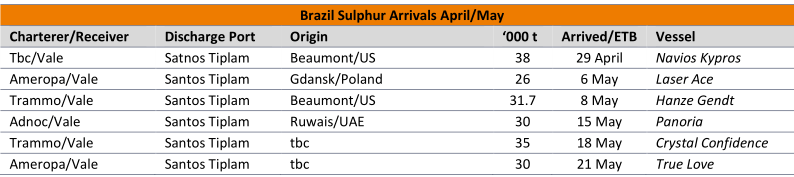 六、硫磺卖方市场1.西北欧二季度合同谈判正在进行。最新报告表示生产商可能会将价格有所下调相比一季度合同价。2.地中海地区本周价格疲软至79-84美元/吨fob左右。3.西班牙据报道，从上周起，Cartagena装载的硫磺被发现不正确。4.葡萄牙Galp预计5月底进行一次4000吨硫磺的招标。5.俄罗斯黑海供应商已经完成二季度合同。据报道，北非cfr粉末状硫磺和颗粒硫磺的合同价在71-89美元/吨cfr之间。同样，巴西二季度合同报价约90-95美元/吨cfr，其高端价格是与黑海供应商达成的协议。黑海到巴西/北非的运价大约在22-24美元/吨/ 20-22美元/吨，相当于黑海供应商净价在51-75美元/吨fob，包括低端价格的粉末状硫磺和高端价格的颗粒硫磺。6.利比亚本周没有新的招标。据报道，上周NOC在4月8日的标购中以84美元/吨fob的价格购买了一批8000吨颗粒硫磺。7.中东二季度合约谈判已经结束。中东供应商报价在75-85美元/吨fob。据说拉美买家的合同价格已经是范围内的低端价格，相当于巴西的95美元/吨的水平。据本周最新报道，中东fob现货高端价格下滑至73-76美元/吨fob。8.伊朗IGCC于4月9日关闭的30,000 t +/-10%颗粒硫磺招标以73美元/吨fob价格售出。另一个4月9日关闭的30,000 t +/-10%粉末状硫磺招标据说是终止/延期。IGCC公布一个3万吨颗粒硫磺招标，于5月1日在Assaluyeh交付，并于4月24日关闭。KHIPC已经废除了于4月3日延期的2万吨硫磺的招标。据说可能在4月21日公布一个3万吨硫磺的新标。9.卡塔尔卡塔尔Petroleum公司4月19日关闭了一项5月5日装载的3.5万吨硫磺的标售，将销往中国。据悉折成中国到岸价在80-90美元/吨，但也有报道称，这批硫磺的卡塔尔离岸价为75美元/吨fob。卡塔尔石油公司前单的3.5万吨硫磺以90美元/吨fob价格出售给Ras Laffan。10.印度埃及已经将硫磺的基本价格降低250卢比/吨，于4月16日起生效：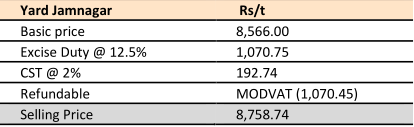 11.加拿大温哥华价格下滑，大约在78-83美元/吨fob。由于Syncrude产量下降，导致加拿大的供应量不足。12.美国加利福尼亚州硫磺价格下滑，大约78-82美元/吨fob。七、运价指数八、农业/农作物1.粮食期货硫磺价格指数（美元）硫磺价格指数（美元）硫磺价格指数（美元）硫磺价格指数（美元）4月20日4月13日4月6日固体地中海（含北非）cfr71-9768-10068-102地中海（北非小单贸易）cfr85-9785-10085-102地中海（其他市场小单贸易）cfr92-9793-10093-100北非合同价cfr71-8968-8568-85地中海小单贸易fob79-8480-8580-85中国cfr78-9178-9580-97中国现货cfr78-9178-9580-97印度cfr95-10098-10698-106巴西cfr90-9888-10088-100温哥华港合同fob78-8380-8581-86温哥华港现货fob78-8380-8481-85加利福尼亚fob78-8270-8870-88中东fob73-8870-8470-84中东合同fob75-8573-8270-84中东现货fob73-7681-8281-82卡塔尔Tasweeq fob838383Saudi Aramco fob858585中东fob（Adnoc公司）888888液体西北欧cpt133-151133-151133-151卢比荷交货价90-10290-10290-102Tampa港交货价/佛罗里达中部707575休斯敦cfr636868Alberta铁路货运636868运费指数（美元/吨）运费指数（美元/吨）运费指数（美元/吨）运费指数（美元/吨）运费指数（美元/吨）路线吨位4月20日4月13日4月6日Jubail-印度中西部1.5-3.5万吨货轮11-1312-1312-13中东-印度中东部1.5-3万吨货轮15-1713-1413-14中东-中国3.5万吨货轮16-1817-1917-19Jubail-摩洛哥3.5万吨货轮12-1412-1412-14温哥华-中国5-6万吨货轮16-2016-2016-20日期波罗的海好望角型船运价指数波罗的海巴拿马型船运价指数波罗的海超灵便型船运价指数波罗的海小灵便型船运价指数波罗的海干散货船运价指数4月7日2173142788654712234月3日2165146688854912314月4日2227153389155212624月5日2252158389355412824月6日224916118995601296芝加哥期货交易所粮食价格（单位：美分/蒲式耳）芝加哥期货交易所粮食价格（单位：美分/蒲式耳）芝加哥期货交易所粮食价格（单位：美分/蒲式耳）芝加哥期货交易所粮食价格（单位：美分/蒲式耳）芝加哥期货交易所粮食价格（单位：美分/蒲式耳）芝加哥期货交易所粮食价格（单位：美分/蒲式耳）芝加哥期货交易所粮食价格（单位：美分/蒲式耳）产品2017年二季度周价调整2017年三季度2017年四季度2016年3月同比（%）玉米361.6-7.4368.2375.6394.6-9小麦416.6-13.4429.4445.4493.2-8大豆950.2+2.6960.4960.41009.60-6粗米1005.0-13.01031.51031.51065.00-6